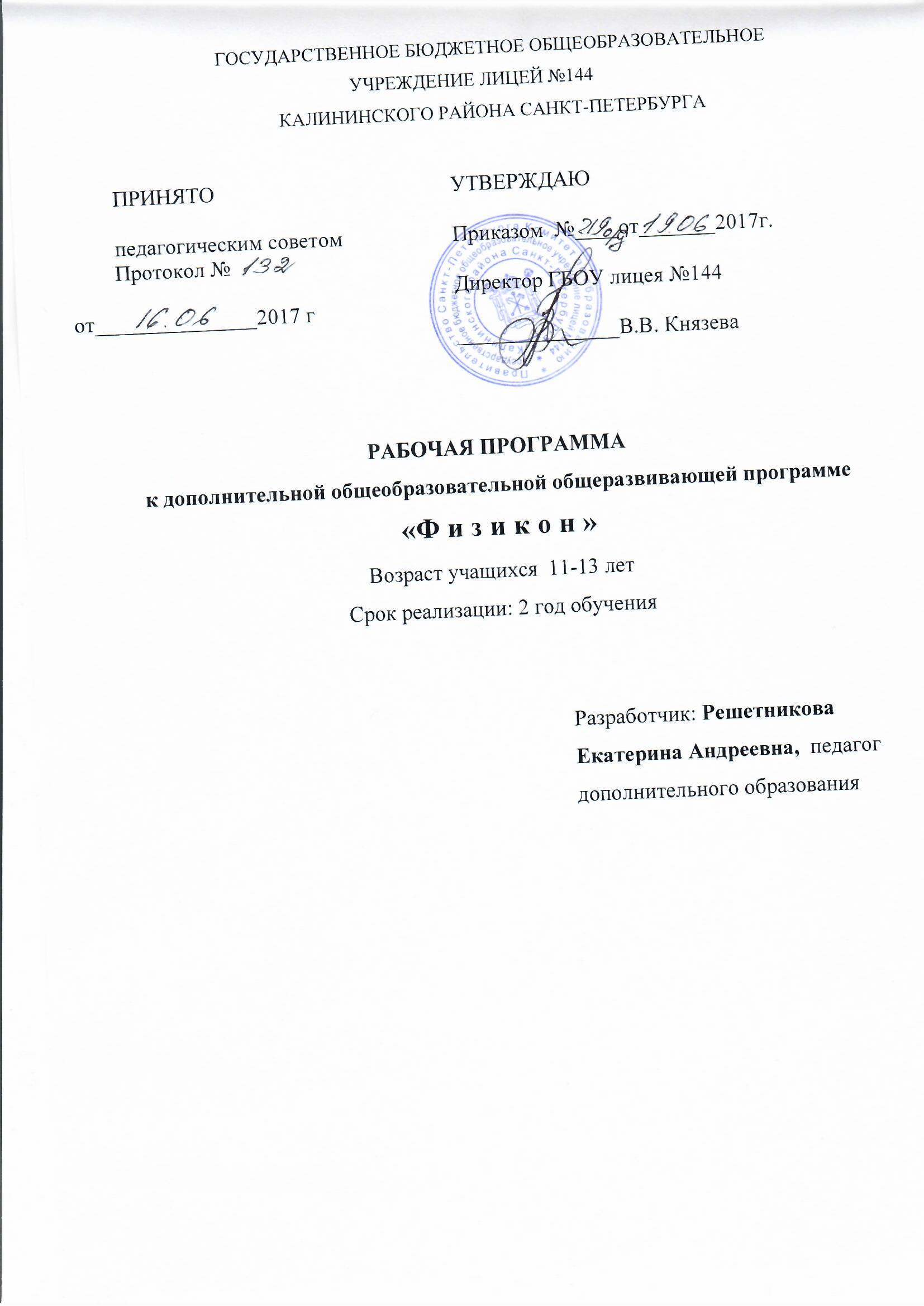 Пояснительная запискаОсобенности организации образовательного процессаОсновополагающими принципами при работе с учащимися являются: целостность и непрерывность; научность в сочетании с доступностью;практическая направленность и метапредметность;концентричность в структуризации материала. Программа составлена согласно принципам педагогической целесообразности перехода от простых работ к более сложным. Учащиеся должны постепенно осваивать технические приемы работы с лабораторным оборудованием, в т.ч. с цифровыми лабораториями, с компьютером. Преподавание построено в соответствии с принципами валеологии «не навреди». На каждом занятии обязательно проводится физкультминутка, за компьютером учащиеся 10-12 лет работают не более 30 минут в течение занятия. Сразу после работы за компьютером следует минутка релаксации – учащиеся выполняют упражнения для глаз и кистей рук.Построение занятий предполагается на основе педагогических технологий активизации деятельности учащихся путем создания проблемных ситуаций, использования учебных и ролевых игр, разноуровневого и развивающего обучения, индивидуальных и групповых способов обучения.Занятия проводятся в виде занятий-игры, исследований, конкурсов, презентаций, бесед, викторин, творческих работ и проектов.Форма организации детей на занятии:групповая (обсуждение нового, закрепление изученного, работа над творческими проектами). Учащимся предоставляется возможность самостоятельно построить свою деятельность на основе принципа взаимозаменяемости, ощутить помощь со стороны друг друга, учесть возможности каждого на конкретном этапе деятельности. Всё это способствует более быстрому и качественному выполнению задания. При организации практических занятий и творческих проектов формируются команды из 2-4 человек. Для каждой команды желательно иметь отдельное рабочее место, состоящее из компьютера и комплекта лабораторного оборудования. индивидуальная. Работа учащихся с оказанием педагогом помощи детям при возникновении затруднения, не уменьшая их активности, содействует выработки навыков самостоятельной работы.При проведении занятий используются следующие методы:1. Словесные методы – рассказ, беседы и видео-уроки, направленные на формирование теоретических и практических знаний: 2. Наглядные методы:Компьютерные иллюстрации; Презентации для развития наблюдательности, стимуляции внимания к изучаемым вопросам;Видеозаписи;3. Практические методы – практическая деятельность, исследовательская деятельность, направленная на развитие умений применить на практике полученные знания 4. Творческие методы – проект, фантазия, направленные на развитие воображения, эмоций, расширения сферы восприятий. 5. Игровые методы Большое внимание обращается на обеспечение безопасности труда обучающихся при выполнении различных работ, в том числе по соблюдению правил электробезопасности – беседа с демонстрацией презентаций и видео по технике безопасности и правилам поведения.Задачи:ОбучающиеУмение самостоятельно решать задачи в процессе проведения экспериментов (анализировать проблему, планировать предстоящие действия, планировать эксперименты, прогнозировать и анализировать результаты экспериментов, делать выводы и заключения, применять полученные знания на практике, контролировать результаты своей деятельности, защищать свои идеи).Познакомить с основными физическими понятиями (колебания, ток, магнитное поле и др.)Познакомить с тепловыми, оптическими, электрическими и электромагнитными явлениями;Сформировать навыки использования в поисковой деятельности лабораторного оборудования и ИКТ;Научить оформлять результаты своей деятельности.РазвивающиеРазвивать мелкую моторику в процессе подготовки натурного эксперимента.Развивать творческие способности и логическое мышление детей.Повышать мотивацию к изучению таких дисциплин как  физика, математика информатика, окружающий мир, астрономия.Привлекать внимание к сфере «высоких» технологий и профориентации школьников. Развивать межпредметные связи:физика;информатика;математика;окружающий мир;технология;химия;астрономия.ВоспитательныеРазвивать познавательные потребности школьников;Воспитывать высокую культуру труда обучающихся;Воспитывать смекалку детей, находчивость, изобретательность и интерес к экспериментальной деятельности. Научить обучающихся работать в группах.СОДЕРЖАНИЕвторого года обучения.Вводное занятиеТеория. Правила поведения и техники безопасности при работе с оборудованием и ИКТ. Физика ХХ–го века.Практика.Творческое задание:Современные физики;Перелом в мышлении. Теория относительности;Путешествия к звездам.ТеплотаТеория. Теплота. Передача теплоты. Температура.Практика.Эксперименты:Измерение температуры;Теплообмен.ЭлектричествоТеория. Заряженные частицы. Электрон. Потенциал и напряжение. Источники питания. Электрический ток. Закон Ома. Электрическая цепь и электрическая схема.Практика.Эксперименты:Электрические соединения;Проводимость различных веществ;Нагрев тел при прохождении электрического тока.Решение задач по нахождению суммарного заряда и применению закона Ома, нахождению эквивалентного сопротивления.МагнетизмТеория. Магнитное поле земли. Магнит. Как работает компас.Практика.Эксперименты:Магнит и его свойства;Компасы;Магнитные свойства веществ.Механические колебанияТеория. Что такое колебания. Параметры колебаний (частота, период, амплитуда). Энергия колебанийПрактика.Эксперименты:Колебания.Решение задач по нахождению основных параметров колебаний.ОптикаТеория. Что такое свет. Разложение света по спектрам.Практика.Эксперименты:Распространение света;Образование тени;Отражение и преломление;Прохождение света через щельИзображение предмета в плоском зеркале;Линзы.Творческий проектТеория. Выбор темы проекта. Планирование экспериментов. Подготовка сообщения о результатах экспериментов. Консультация по исследуемым физическим явлениям.Практика.Работа по планированию и проведению проектов. Экспресс-исследование. Подготовка собственных работ к защите. Планирование собственного выступления. Подготовка текста доклада, схем, графиков, рисунков, чертежей, макетов. Подготовка к ответам на вопросы. Участие в защитах творческих проектов учащихся.Для творческого проекта может быть выбрана одна из следующих тем:Существующие температурные шкалы;Виды теплообмена.Планетарная модель атома;Последовательные и параллельные соединения элементов цепи;Как работает батарейка;Электрическая емкость. Конденсатор.Трансформатор;Катушка индуктивности;Физический маятник;Пружинный маятник.Камера Обскура;Оптические иллюзии.Итоговое занятиеПрактика. Подведение итогов. Самоанализ и самооценка деятельности.Решение задач в виде игры по изученным темам.Творческая работа:Где применить полученные знания.Планируемые результатыЛичностные результатыВ результате освоения программы является формирование следующих умений:работать с разными источниками информации, оценивать их и на этой основе формулировать собственное мнение, суждение, оценку, и применять полученные знания.излагать мысли в чёткой логической последовательности, отстаивать свою точку зрения, анализировать ситуацию и самостоятельно находить ответы на вопросы путём логических рассуждений, высказываться в устной и письменной форме;планировать и проводить эксперименты с применением учебного лабораторного оборудования;владеть основами смыслового чтения текста;выполнять поиск информации для выполнения учебного исследования с использованием учебной и дополнительной литературы в открытом информационном пространстве, в т.ч. контролируемом пространстве Интернет;ориентироваться на разные способы решения познавательных исследовательских задач;использовать знаки, символы, модели, схемы для решения познавательных задач и представления их результатов;работать над проектом в команде, эффективно распределять обязанности.Метапредметные результатыВ результате освоения программы учащийся должен научиться:творчески подходить к решению задач и проведению экспериментов;оформлять результаты своего труда с использование компьютерной техники;видеть взаимосвязь различных дисциплин.Предметные результатыВ результате освоения программы у учащегося должны быть сформированы знания:основных параметров, описывающих тепловые явления (объем, давление, температура, внутренняя энергия);оптических явлений;основных принципов работы электрических цепей, параллельное и последовательное соединение различных устройств, тепловое и электромагнитное действие электрического тока, закон Ома, методы измерения тока и напряжения, электрической мощности;причин появления магнитного поля, влияние магнитного поля на рамку и катушку с током, явление электромагнитной индукции, принципы работы трансформатора.Календарно-тематическое планирование№п/пТема занятия Кол-во часовДата занятияДата занятия№п/пТема занятия Кол-во часовПланФактсентябрь16Вводное занятие. Инструктаж по ТБ.1Физика ХХ–го века1Эксперименты: Измерение температуры; Теплообмен.2Теплота1Электричество1Эксперименты: «Электрические соединения»2Эксперименты: «Проводимость различных веществ», «Нагрев тел при прохождении электрического тока»2Творческий проект2Творческий проект2Творческий проект2октябрь18Магнитное поле земли. Магнит. Как работает компас.1Эксперименты: «Магнит и его свойства»1Эксперименты: «Компасы»2Эксперименты: «Магнитные свойства веществ»2Творческий проект2Творческий проект2Творческий проект2Творческий проект2Творческий проект2Творческий проект2№п/пТема занятия Кол-во часовДата занятияДата занятия№п/пТема занятия Кол-во часовПланФактноябрь18Колебания. Параметры колебаний. Энергия колебаний2Эксперименты: Колебания2Творческий проект2Творческий проект2Творческий проект2Творческий проект2Творческий проект2Творческий проект2Творческий проект2декабрь16Творческий проект2Творческий проект2Творческий проект2Творческий проект2Творческий проект2Творческий проект2Творческий проект2Творческий проект2январь10Что такое свет. Разложение света по спектрам.1Эксперимент: «Распространение света»1Эксперименты: «Образование тени», «Изображение предмета в плоском зеркале»2№п/пТема занятия Кол-во часовДата занятияДата занятия№п/пТема занятия Кол-во часовПланФактЭксперименты: «Отражение и преломление»2Эксперименты: «Прохождение света через щель», «Линзы»2Творческий проект2февраль16Творческий проект2Творческий проект2Творческий проект2Творческий проект2Творческий проект2Творческий проект2Творческий проект2Творческий проект2март18Творческий проект2Творческий проект2Творческий проект2Творческий проект2Творческий проект2Творческий проект2Творческий проект2Творческий проект2Творческий проект2№п/пТема занятия Кол-во часовДата занятияДата занятия№п/пТема занятия Кол-во часовПланФактапрель16Творческий проект2Творческий проект2Творческий проект2Творческий проект2Творческий проект2Творческий проект2Творческий проект2Творческий проект2май16Творческий проект2Творческий проект2Творческий проект2Творческий проект2Творческий проект2Творческий проект2Творческий проект2Подведение итогов. Самоанализ и самооценка деятельности2Итого144